                    PEMERINTAH KABUPATEN LUMAJANG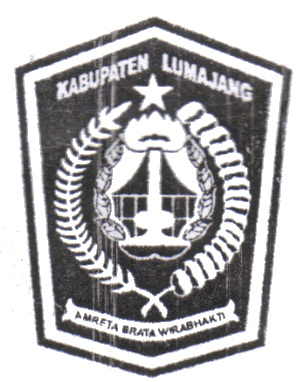                 DINAS PENDIDIKAN             SEKOLAH DASAR NEGERI TEMPEH TENGAH 04                    Jl. Jend. Sudirman 90 Kode Pos 67371 Kecamatan Tempeh Kab. LumajangSURAT KEPUTUSANNO. 422 /152/ 427.34.06.11 / 2010TENTANGPETUGAS OPERATOR SDN TEMPEH TENGAH 04TAHUN PELAJARAN 2010 / 2011MENIMBANG	 :	Bahwa dalam ranka kelancaran pengerjaan administrasi Sekolah Dasar Negeri Tempeh Tengah 04 perlu adanya tenaga Operator Sekolah DasarMENGINGAT	: 1.	Undang – Undang Nomor 20 Tahun 2003 tentang Sistem Pendidikan Nasional.2.	Peraturan Pemerintah No. 19 tahun 2005 tentang Standar Nasional Pendidikan.3.	Peraturan Menteri Pendidikan Nasional Nomor 22 tahun 2006 tentang Standar Isi Pendidikan Dasar dan Menengah.	  4.	Peraturan   Menteri Pendidikan Nasional No. 23 tahun 2006 tentang Standar Kompetensi Lulusan.	  5.	Peraturan   Menteri Pendidikan Nasional No. 24 tahun 2006 tentang pelaksanaan Permen 22 dan 23 tahun 2006M E M U T U S K A NMENETAPKAN	:PERTAMA	:	Nama	 	: WILI FIRMANSAH		Jabatan	 	: Guru SDN Tempeh Tengah 04 Kec. Tempeh / Operator 				  Sekolah Dasar Negeri Tempeh Tengah 04KEDUA	:	Kepadanya diberi tugas tambahan sebagai petugas Operator Sekolah.KETIGA 	:	Keputusan ini mulai berlaku sejak ditetapkan.		Apabila ada kekeliruan akan dibetulkan sebagaimana mestinya.									Ditetapkan di	: T e m p e h									Pada Tanggal	:  10 Oktober 2010 									Kepala Sekolah									       MAHMUD, S.Pd									N I P : 19610128 198201 1 005